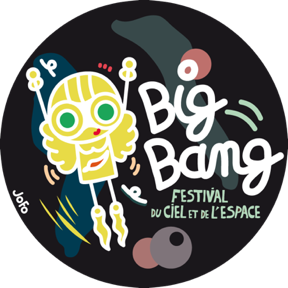 Formulaire de réservation – accueil classe A renvoyer, svp, à florence.fargeaut@gmail.comNom et adresse de l’établissement : Nom de l’enseignant(e) : Mail :                                                Téléphone : Classe :Nombre d’élèves : Jour souhaité :(1/2 journée conseillé pour les maternelles)  Mercredi 18 mai Ouverture de 8H30 à 12H30 Matin (début des ateliers à 9h)Jeudi 19 mai Ouverture de 8H30 à 16H30 ( début des ateliers à 9h) Matin Après-midiJournée Vendredi 20 mai Ouverture de 8H30 à 16H30 (début des ateliers à 9h)MatinAprès-midiJournée Ne sais pas encore quel jour Moyen de transport : Bus scolaire Bus de ville ( ligne 501) A pied Pique-nique : ( à la charge de l’établissement) Oui Non                                                                                                                                 Ne sais pas encore Atelier / animation souhaitée (dans la limite des places disponibles) Choix 1 : Choix 2 : Choix 3 : 